ГостиницаНа базе санатория «Адонис» действует гостиница.Номера гостиницы различных категорий, каждый из которых удобен по-своему.  В номерах: холодильник, ТВ, душ, фен, бесплатный Wi-Fi.Проживая в гостинице, Вы можете пройти оздоровительные процедуры за дополнительную плату. Также возможен заказ завтрака, обеда или ужина.На территории есть парковка для автомобилей.Приемлемые цены! Уютные номера!Прейскурант-цен-на-гостиничные-номера-на-2019 год (скачать для просмотра)БРОНИРОВАНИЕ ГОСТИНИЧНЫХ НОМЕРОВ ПО ТЕЛЕФОНУ: 8(8202) 26-94-50 или 89210527940 Вера Николаевна ИЛИ ЗАЯВКА ПО ФАКСУ 8(8202)26-36-31Фото гостиничных номеров: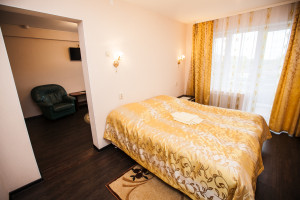 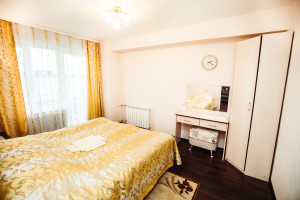 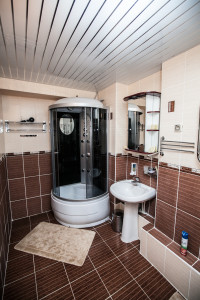 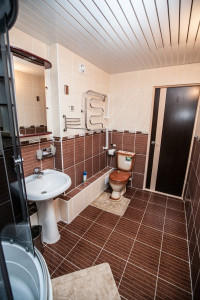 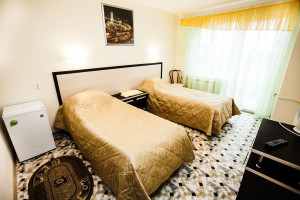 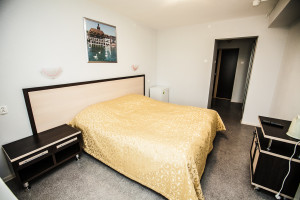 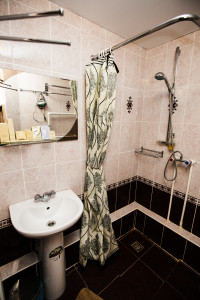 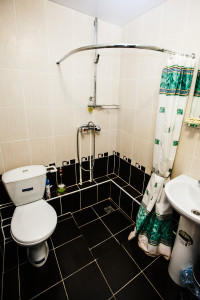 